ΠΑΡΑΡΤΗΜΑ ΙΙ - ΥΠΟΔΕΙΓΜΑ ΟΙΚΟΝΟΜΙΚΗΣ ΠΡΟΣΦΟΡΑΣΟΙΚΟΝΟΜΙΚΗ ΠΡΟΣΦΟΡΑ							   HΜΕΡΟΜΗΝΙΑ …./…../2021								Ο ΠΡΟΣΦΕΡΩΝ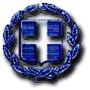 ΕΛΛΗΝΙΚΗ ΔΗΜΟΚΡΑΤΙΑ ΝΟΜΟΣ ΦΘΙΩΤΙΔΑΣ ΔΗΜΟΣ ΔΟΜΟΚΟΥΤΙΤΛΟΣ:  ΠΡΟΜΗΘΕΙΑ ΜΗΧΑΝΗΜΑΤΟΣ ΕΡΓΟΥ ΚΑΙ ΣΥΝΟΔΕΥΤΙΚΟΥ ΕΞΟΠΛΙΣΜΟΥ ΔΗΜΟΥ ΔΟΜΟΚΟΥΕΠΩΝΥΜΙΑ ΠΡΟΣΦΕΡΟΝΤΟΣ :ΟΝΟΜΑΤΕΠΩΝΥΜΟ ΝΟΜΙΜΟΥ ΕΚΠΡΟΣΩΠΟΥ :ΑΦΜ-ΔΟΥ :ΔΙΕΥΘΥΝΣΗ ΕΔΡΑΣ :ΠΟΛΗ-ΠΕΡΙΟΧΗ :ΣΤΟΙΧΕΙΑ ΕΠΙΚΟΙΝΩΝΙΑΣ :Α/ΑΕίδος  προμήθειαςΜ.ΜΠοσότηταΤιμή Μονάδος(Ευρώ)Δαπάνη(Ευρώ)1ΠΟΛΥΜΗΧΑΝΗΜΑ ΕΡΓΟΥ με ΛΕΠΙΔΑΑΠΟΧΙΟΝΙΣΜΟΥ ΚΑΙ ΑΛΑΤΟΔΙΑΝΟΜΕΑΤΕΜ.1ΣΥΝΟΛΟΦ.Π.Α    24%ΓΕΝΙΚΟ ΣΥΝΟΛΟ